Cesta v gorice 15,  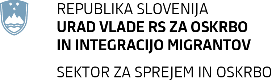 1000 Ljubljana BIVANJE V AZILNEM DOMU –  OSNOVNE INFORMACIJE V azilnem domu so nastanjeni ljudje različnih ras, narodnosti, spolov, starosti, političnih prepričanj, kulturnih navad in značajev. Za prijetno sobivanje ob takšni raznolikosti, vas prosimo za veliko medsebojnega razumevanja in strpnosti ter spoštovanje hišnega reda. VSTOP IN IZHOD IZ AZILNEGA DOMA Vstop in izhod sta dovoljena z izkaznico prosilca za mednarodno zaščito: od ponedeljka do četrtka od 6.00 do 23.00, ob petkih, sobotah, nedeljah in praznikih do 01.00.  mladoletniki brez spremstva od ponedeljka do petka od 6.00 do 21.00, ob sobotah, nedeljah in praznikih do 22.00. Ob izhodu morate receptorju izročiti ključe svoje sobe in prevzeti izkaznico, ob vstopu morate izkaznico vrniti in prevzeti ključ. V kolikor boste brez dovolilnice prenočili izven azilnega doma, vam naslednji mesec ne bo izplačana žepnina.  Če boste zavrnili pregled varnostnika, se vam vstop in izhod ne bosta dovolila.  Pristojne osebe preverjajo prisotnost nastanjenih oseb po sobah, pri čemer mora biti istovetnost jasno izkazana (obraz mora biti viden). NOČNI RED IN MIR Med 22.00 in 6.00 je nočni mir in čas za počitek. Dejavnosti, ki motijo nočni mir in počitek, niso dovoljene. GIBANJE IN BIVANJE V AZILNEM DOMU IN OBISKI Higienski pregled sob se opravlja enkrat tedensko. Opravi ga zdravstveno osebje skupaj s socialnim delavcem azilnega doma in varnostno službo. Gibanje mladoletnih otrok. Starši oziroma skrbniki morajo skrbeti, da se otroci ne gibljejo brez nadzora. Predšolski otroci lahko v jedilnico vstopajo samo v spremstvu staršev oziroma skrbnikov. Iz azilnega doma lahko otroci, mlajši od 10 let, odidejo sami le s pisnim soglasjem staršev oziroma skrbnikov oziroma zakonitih zastopnikov.  Menjava sob je dovoljena samo z odobritvijo socialnega delavca. V nastanitvene oddelke, kamor niste nastanjeni lahko prehajate le v primeru izvajanja prostočasnih dejavnosti in obiska socialnega delavca oziroma z dovoljenjem socialnega delavca. Obiski nastanjenih oseb so dovoljeni v skladu z urnikom, ki je objavljen na oglasnih deskah azilnega doma. Obisk je dovoljen le s predhodno izdano dovolilnico za obisk, ki jo izda socialni delavec azilnega doma. Obiski vlagateljev namere niso dovoljeni, lahko pa jih obiščeta pravni zastopnik in zakoniti zastopnik.  Pristojne osebe imajo skupaj s službo varovanja pravico in dolžnost vstopiti v sobe zaradi opravljanja svojih nalog.  GIBANJE PO LJUBLJANI Za uporabo mestnih avtobusov v Ljubljani nujno potrebujete kartico Urbana (na sliki desno). Za dostop do inštitucij (zdravnik, šola itd.), vam bo kartico zagotovil azilni dom. Kartico boste morali po uporabi vrniti.  Urbana kartico lahko kupite na posebnih avtomatih, v trafikah ali na bencinskih črpalkah. Na kartico naložite denar s katerim plačujete posamezne vožnje. V primeru, da boste vstopili na avtobus in ne boste imeli urejene Urbane vas bodo obravnavale in sankcionirale pristojne inštitucije.  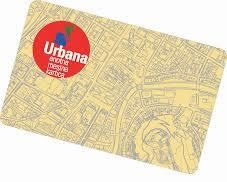 MEDICINSKA OSKRBA V času bivanja v azilnem domu imate pravico do zdravstvene oskrbe. O težavah z zdravjem obvestite socialnega delavca, ki vas bo napotil k medicinskemu osebju. Enkrat tedensko vam je na voljo tudi psihiatrična pomoč. OGLASNA DESKA Oglasna deska je na vsakem oddelku azilnega doma. Na njej najdete: vsebinske in časovne razporede (prehrana, skladišče, menjava posteljnine, tečaji, aktivnosti) hišni red azilnega doma druge pomembne informacije SOCIALNI DELAVEC Na vsakem oddelku je socialni delavec, ki vam nudi psiho-socialno pomoč (pomoč v težavnih življenjskih situacijah, pomoč pri reševanju osebnih problemov in vprašanj glede integracije v družbo). Socialni delavec vam pomaga pri vprašanjih v zvezi z vašim bivanjem v azilnem domu (obleka, dovolilnice, prehrana, nastanitev, hišni red, zdravstvena oskrba…). Uradne ure socialne službe so objavljene na oglasnih deskah azilnega doma. Ob sobotah, nedeljah in praznikih ni uradnih ur. HIŠNI RED AZILNEGA DOMA Nastanjene osebe morajo v azilnem domu: skrbeti za osebno higieno in higieno bivalnih prostorov;  dnevno čistiti svoje sobe, jih vsaj enkrat tedensko temeljito pospraviti in omogočiti kontrolo čistoče; vzdrževati čistočo skupnih prostorov in sanitarij; sporočiti poškodovanje skupnih prostorov in opreme socialnemu delavcu azilnega doma; upoštevati urnik obrokov hrane in dejavnosti; informirati socialnega delavca ali zdravstveno osebje azilnega doma v primeru suma na nalezljivo bolezen; upoštevati zakonodajo, ki se nanaša na ločevanje odpadkov; vračati kartice Urbana, ki so jim bile dodeljene za dostop do institucij in uveljavljanje pravic;  ob prihodu v azilni dom izročiti kartico prosilca receptorju;  izvajati starševsko skrb nad otroci;  odlagati odpadke na za to določenih prostorih;  dopustiti in izvajati potrebne sanitarnodezinfekcijske ukrepe;   varovati premoženje azilnega doma pred okvarami in poškodbami; varčno uporabljati vodo in elektriko; ob vstopu v azilni dom na zahtevo varnostne službe pokazati vsebino prtljage in omogočiti površinski pregled ter omogočiti pregled sobe, v kateri so nastanjene; o izgubi izkaznice nemudoma obvestiti socialnega delavca azilnega doma, ki nastanjeno osebo napoti na uslužbenca ministrstva, pristojnega za notranje zadeve, ki je pristojen za operativne zadeve; skrbeti za podaljšanje veljavnosti izkaznice; sušiti perilo in oblačila na za to določenih sušilnih mestih;  upoštevati navodila in odredbe pristojnih oseb. Nastanjene osebe same skrbijo za svojo lastnino. Denar 	in 	vrednostne 	predmete 	lahko 	izročijo uslužbencu, pristojnemu za finančne zadeve. V tem primeru se nastanjeni osebi izda potrdilo. Zaradi zagotavljanja varnosti in reda je v prostorih azilnega doma prepovedano: odnašati hrano, jedilni pribor in posodo iz jedilnice brez dovoljenja; spreminjati razpored opreme po sobah in premeščati inventar iz enega v drug prostor;  pisati ter namestiti samolepilne nalepke ali plakate po stenah in opremi; kaditi v skupnih prostorih ali prostorih, kje je več oseb; hraniti kolesa in druga prevozna sredstva v prostorih, ki temu niso namenjeni; izražati rasno, versko, nacionalno, spolno, politično ali drugo nestrpnost v kakršnikoli obliki; imeti žaljiv ali nasilen odnos do pristojnih oseb, sostanovalcev, obiskovalcev in drugih oseb; vnašati in uživati alkoholne pijače ter druge opojne snovi; vnašati nevarne predmete in lahko vnetljive snovi;  neizpolnjevanje ukazov uradnih oseb, ki bi povzročilo hujše motnje v delovanju nastanitvene kapacitete: izdelovati ali vnašati predmete, primerne za napad, pobeg ali storitev kaznivega dejanja;  namerno kršiti predpise o varstvu pred požarom, eksplozijo ali drugimi naravnimi nesrečami;  namerno povzročiti materialno škodo;  ovirati postopek nastanitve oseb v sobo;  opravljati pridobitvene dejavnosti v prostorih nastanitvene kapacitete;  snemati ali fotografirati razgovore z zaposlenimi na uradu oziroma osebami, ki z uradom sodelujejo na podlagi pogodb;  kršiti javni red in mir;  neupravičeno sprožati požarne alarme po oddelkih; uporabljati 	lastne 	električne 	aparate 	brez dovoljenja. v prostore, kjer so nastanjeni vlagatelji namere, ni dovoljeno ničesar vnašati.  Odvzeta alkoholna pijača in odvzeti predmeti se nastanjeni osebi na njeno zahtevo vrnejo ob izselitvi iz azilnega doma.  PROJEKTI: TEČAJI, PRAVNA POMOČ, DRUŠTVA V azilnem domu humanitarna društva in nevladne organizacije izvajajo različne dejavnosti: informiranje o pravicah, dolžnostih, postopku priznanja mednarodne zaščite in pravna pomoč tečaj slovenskega jezika in učna pomoč opismenjevanje za mladoletnike brez spremstva psiho-socialna podpora številne prostočasne aktivnosti  